Alibaba a 40 lúpežníkov rátajú dukáty„Sezam, otvor sa!“ „To je bohatstvo, už nikdy nebudem chudobný.“ A teraz si to bohatstvo doma spočíta.Vypočítaj: 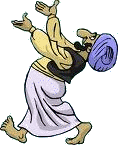 54 + 13 = ............             43 + 54 = .............37 + 19 = ............             55 + 29 = .............72 + 77 = ............             94 + 46 = .............98 + 18 = ............             54  - 13 = .............99 – 54 = ............             37 – 19 = .............55 – 29 = ............             172 – 77 = ...........104 – 46 = ..........             198 – 79 = ...........Alibaba sa tešil z pokladu, užíval si ho v zdraví, kým...„Povedz mi, ako si prišiel k bohatstvu, povedz, povedz.“ A Alibaba to bratovi povedal...... heslo, ktoré otvára skalu: Vyber rovnosť, ktorá je pravdivá!45 – 5 . 4 = 25 (SE)      alebo    45 – 5 . 4 = 160 (DO)6 + 4 . 2 = 20  (ME!)       alebo      6 + 4 : 2 = 8  (SA!)16 – (8 – 3) = 5  (TAK)      alebo   16 – (8 – 3) = 11 (VOR)5 . 5 – 5 . 4 = 5 (OT)          alebo   5 . 5 – 5 . 4 = 80   (IK)15 : 5 + 5 . 6 = 48 (SOM)    alebo  15 : 5 + 5 . 6 = 33 (ZAM)Brat bol však lakomec. Od samej chamtivosti zabudol na heslo, ktoré otváralo skalu a... Ak budete veľa čítať, veľa sa dozviete...    1.príklad5.príklad4. príklad  3.príklad   2.príklad